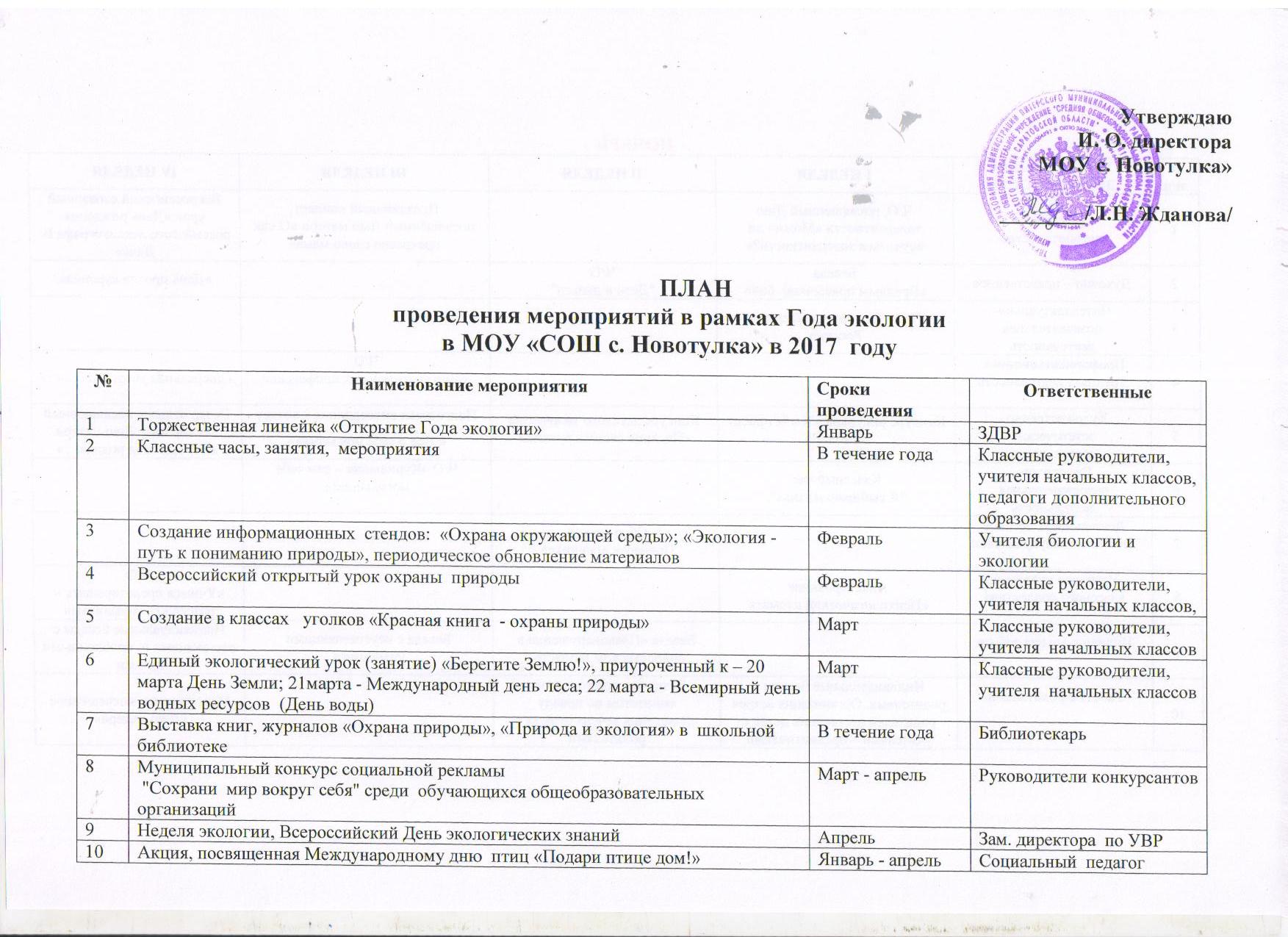 11Муниципальный конкурс Агитбригад  «Защити Землю, на которой живешь!»Апрель-майРуководители конкурсантов12Экологический месячник по озеленению прилегающих территорий образовательных организаций;Акция «Сохраним тепло», акция  «Классная  клумба»МайЗДВР13Конкурс рисунков на асфальте, посвященный Дню охраны окружающей  среды «Земля -  наш общий дом»  5 июняУчитель ИЗО14Экологический трудовой десант школьниковМарт - ноябрьУчитель технологии15Конкурс рисунков «Цветочный сад на клумбе!»СентябрьУчительИЗО16Муниципальный конкурс проектов «Человек-Природа-Общество»Октябрь-ноябрьРуководители конкурсантов17Выставка поделок из природного материала "Осенние фантазии"ОктябрьУчитель технологии18Участие педагогических работников в  конкурсах  разработок методических материалов, уроков, занятий, мероприятий и т.п., проводимых в рамках Года экологииВ течение годаРуководители РМО19Муниципальный конкурс презентаций:  «Животные нашего края»; «Деревья»;  «Цветы – улыбка природы»; «Лекарственные растения»;  «Природа – наш дом»; «Красная книга»;  «Сохраним наши водоёмы!»!;  «Мы в ответе за планету Земля!»НоябрьПедагоги, воспитатели, другие специалисты20Конкурс презентаций  «Посмотри, как хорош край, в котором ты живёшь»МайКлассные руководители21Муниципальный конкурс сочинений  по экологической проблематике «Как прекрасен этот мир, посмотри!»НоябрьУчителя литературы22Областной конкурс «Природа вокруг нас»В течение годаУчителя предметники, классные руководители23Областной конкурс «Зеркало природы»В течение годаУчителя предметники, классные руководители24Акция «Прости, Земля»МартЗДВР25Трудовой десант «Чистота спасет мир»В течение годаЗавхоз26Фестиваль детского и юношеского творчества «Земля - моя радость!»22 апреляЗДВР27Торжественное мероприятие «Берегите Землю!».  Закрытие Года экологии. Подведение итогов.  Пресс-конференция.ДекабрьРуководители образовательных организаций